                                                                                                                                                                                                       О Т К Р Ы Т О Е    А К Ц И О Н Е Р Н О Е     О Б Щ Е С Т В О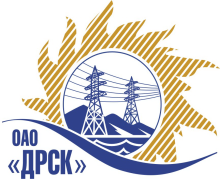 Открытое акционерное общество«Дальневосточная распределительная сетевая  компания»ПРОТОКОЛ ВЫБОРА ПОБЕДИТЕЛЯПРЕДМЕТ ЗАКУПКИ: право заключения Договора на выполнение работ: Закупка № 116 - Выполнение мероприятий по реконструкции ВЛ, КЛ, ТП 0,4-10 кВ на территории СП ЦЭС и СП СЭС для нужд филиала "ХЭС".Закупка проводится согласно ГКПЗ 2015г. года, раздела  2.2.1 «Услуги ТПиР» № 116 на основании указания ОАО «ДРСК» от  12.11.2014 г. № 293.Плановая стоимость закупки:  6 000 000,00  руб. без НДС..ПРИСУТСТВОВАЛИ: постоянно действующая Закупочная комиссия 2-го уровня.ВОПРОСЫ, ВЫНОСИМЫЕ НА РАССМОТРЕНИЕ ЗАКУПОЧНОЙ КОМИССИИ: О ранжировке предложений после проведения переторжки. Выбор победителя закупки.РАССМАТРИВАЕМЫЕ ДОКУМЕНТЫ:Протокол рассмотрения от   15.12.2014г. № 44/УТПиР-РПротокол переторжки от 16.12.2014 № 44/УТПиР-П.ВОПРОС 1 «О ранжировке предложений после проведения переторжки»ОТМЕТИЛИ:В соответствии с критериями и процедурами оценки, изложенными в документации о закупке, после проведения переторжки предлагается ранжировать предложения следующим образом:ВОПРОС 2 «Выбор победителя закупки»ОТМЕТИЛИ:На основании вышеприведенной ранжировки предложений Участников закупки предлагается признать Победителем открытого запроса предложений на право заключения договора на поставку продукции: Закупка № 116 - Выполнение мероприятий по реконструкции ВЛ, КЛ, ТП 0,4-10 кВ на территории СП ЦЭС и СП СЭС для нужд филиала "ХЭС". Участника занявшего первое место ООО "ЭТК Энерготранс" (680054, г. Хабаровск, ул. Трехгорная 8). Общая стоимость предложения: 6 000 000,00 рублей без учета НДС. Стоимость единицы выполнения работ: 89 900,00 руб. (цена без НДС). Срок выполнения работ: с момента подписания договора по 31.12.2015г. Условия оплаты: Без аванса. В течение 30 календарных дней, следующих за месяцев в котором выполнены работы, после подписания справки о стоимости выполненных услуг КС-3. Гарантия на выполненные работы: 60 месяцев. Гарантия на материалы и оборудование – 60 месяцев. Предложение действительно до 30 января 2015г.РЕШИЛИ:Утвердить итоговую ранжировку предложений Участников после проведения переторжки.1 место: ООО "ЭТК Энерготранс"  г. Хабаровск;2 место: ООО "МЭС-ДВ"  г. Хабаровск.2. Признать Победителем открытого запроса предложений на право заключения договора на выполнение работ:  Закупка № 116 - Выполнение мероприятий по реконструкции ВЛ, КЛ, ТП 0,4-10 кВ на территории СП ЦЭС и СП СЭС для нужд филиала "ХЭС". Участника занявшего первое место ООО "ЭТК Энерготранс" (680054, г. Хабаровск, ул. Трехгорная 8). Общая стоимость предложения: 6 000 000,00 рублей без учета НДС. Стоимость единицы выполнения работ: 89 900,00 руб. (цена без НДС). Срок выполнения работ: с момента подписания договора по 31.12.2015г. Условия оплаты: Без аванса. В течение 30 календарных дней, следующих за месяцев в котором выполнены работы, после подписания справки о стоимости выполненных услуг КС-3. Гарантия на выполненные работы: 60 месяцев. Гарантия на материалы и оборудование – 60 месяцев. Предложение действительно до 30 января 2015г.ДАЛЬНЕВОСТОЧНАЯ РАСПРЕДЕЛИТЕЛЬНАЯ СЕТЕВАЯ КОМПАНИЯУл.Шевченко, 28,   г.Благовещенск,  675000,     РоссияТел: (4162) 397-359; Тел/факс (4162) 397-200, 397-436Телетайп    154147 «МАРС»;         E-mail: doc@drsk.ruОКПО 78900638,    ОГРН  1052800111308,   ИНН/КПП  2801108200/280150001№ 44/УТПиР-ВПг. Благовещенск                    .12.2014 г.Место в ранжировкеНаименование и адрес участникаЦена до переторжкиЦена и иные существенные условия после переторжки1 местоООО "ЭТК Энерготранс" (680054, г. Хабаровск, ул. Трехгорная 8)Общая стоимость предложения: 6 000 000,00 рублей без учета НДС.Стоимость единицы выполнения работ: 99 900,00 руб. (цена без НДС).Общая стоимость предложения: 6 000 000,00 рублей без учета НДС.Стоимость единицы выполнения работ: 89 900,00 руб. (цена без НДС).Срок выполнения работ: с момента подписания договора по 31.12.2015г.Условия оплаты: Без аванса. В течение 30 календарных дней, следующих за месяцев в котором выполнены работы, после подписания справки о стоимости выполненных услуг КС-3.Гарантия на выполненные работы: 60 месяцев. Гарантия на материалы и оборудование – 60 месяцев.Предложение действительно до 30 января 2015г.2 местоООО "МЭС-ДВ" (Россия, 680003, Хабаровский край, г. Хабаровск, ул. Союзная, 23Б)Общая стоимость предложения: 6 000 000,00 рублей без учета НДС.Стоимость единицы выполнения работ: 100 000,00 руб. (цена без НДС).Общая стоимость предложения: 6 000 000,00 рублей без учета НДС.Стоимость единицы выполнения работ: 100 000,00 руб. (цена без НДС).Срок выполнения работ: с момента подписания договора по 31.12.2015г.Условия оплаты: Без аванса. В течение 30 календарных дней, следующих за месяцев в котором выполнены работы, после подписания справки о стоимости выполненных услуг КС-3.Гарантия на выполненные работы: 36 месяцев. Гарантия на материалы и оборудование – 36 месяцев.Предложение действительно до 24 февраля 2015г.